П О З И Вза учешће на Републичком такмичењу из ПОСЛОВНЕ ЕКОНОМИЈЕ за ученике четвртог разреда Уважене колегинице и колегеОбавештавамо Вас да ће се Републичко такмичење из ПОСЛОВНЕ ЕКОНОМИЈЕ  одржати 05. и 06. априла 2024. године у Београду. Домаћин такмичења је  Првa економска школа, ул. Цетињска 5-7, Београд.Молим Вас да доставите пријаву за такмичење својих ученика најкасније до уторка, 27.03.2024. године, ради благовремене припреме и организације такмичења.Вашу пријаву достављате на:e-mail адресу: vesna. jovanovic@prvaekonomska.edu.rs, или поштом на адресу: Прва економска школа, ул. Цетињска 5-7, 11.000 БеоградУченици ради идентификације обавезно доносе оверене ђачке књижице и образац сагласности за објаву података о резултатима такмичења.У прилогу Вам достављамо:1. Агенду такмичења2. Правилник о Републичком такмичењу из Пословне економије3. Образац за пријаву ученика и наставника4. Изјава ученика за објаву података 5. Понуду за смештај учесника такмичења Додатне информације можете добити:мр Милибор Саковић, директор школе, тел. 065-66-99-696, e-mail: direktor@prvaekonomska.edu.rsВесна Ратков, професора економске групе предмета, e-mail: vesna.ratkov@prvaekonomska.edu.rs Сајт школе www.prvaekonomska.edu.rsУнапред Вам се захваљујемо што својим учешћем доприносите промоцији знања.Желим Вам пуно успеха на такмичењу.Београд, 28.02.2024.							Директор Прве економске школемр Милибор Саковић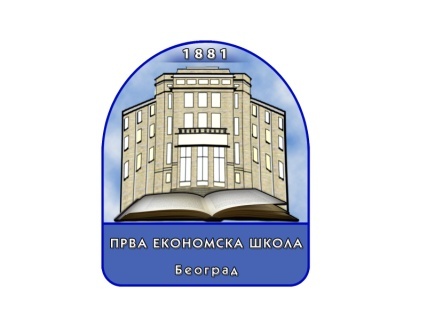 ПРВА ЕКОНОМСКА ШКОЛАБеоград, Цетињска 5-7www. prvaekonomska.edu.rsоснована 1881. године  011. 33.73.488 директор011.33.73.490 секретаријат011.33.49.324 рaчуноводство011.33.73.491 зборница 011.33.73.492 фахe-mail: direktor@prvaekonomska.edu.rs             sekretarijat@prvaekonomska.edu.rs             racunovodstvo@prvaekonomska.edu.rs